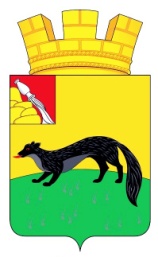 АДМИНИСТРАЦИЯ ГОРОДСКОГО ПОСЕЛЕНИЯ – ГОРОД БОГУЧАРБОГУЧАРСКОГО МУНИЦИПАЛЬНОГО РАЙОНАВОРОНЕЖСКОЙ ОБЛАСТИ ПОСТАНОВЛЕНИЕ от «15» июля  2021 года  № 160 		                                             г. БогучарОб утверждении отчета об исполнениибюджета городского поселения – город Богучар за  1 полугодие  2021 года  В соответствии со статьей  264.2  Бюджетного Кодекса  Российской Федерации, решением Совета народных депутатов городского поселения – город Богучар Богучарского муниципального района Воронежской области от 30.10.2014г. № 338 «Об утверждении  Положения о бюджетном процессе в городском поселении – город Богучар», администрация городского поселения – город Богучар  постановляет:1. Утвердить отчет об исполнении бюджета городского поселения – город Богучар за 1 полугодие  2021 года  по доходам в сумме 22 982,4 тыс. рублей, в том числе по собственным доходам 19 641,2 тыс. рублей, по расходам в сумме 32 050,1 тыс. рублей  согласно приложению.2. Контроль за исполнением  настоящего  постановления  оставляю за собой.Глава  администрации городскогопоселения – город Богучар                                                 И.М. Нежельский                                                                                                                                                                        Приложение                                                                                                        к постановлению администрации                                                                                                    городского поселения - город Богучар                                                                                                  от  15.07.2021  № 160Отчет об исполнении  бюджета городского поселения – город Богучар за 1полугодие  2021  года                                                                                                                                  тыс. рублейНАИМЕНОВАНИЕ  ПОКАЗАТЕЛЕЙУТОЧНЕННЫЙ ПЛАН на 01.07.21г.ИСПОЛНЕНО на 01.07. 2021  г.                                                                                                                                                                                                                                                                                                                          123Д О Х О Д Ы58 231,019 641,2НАЛОГИ НА ПРИБЫЛЬ, ДОХОДЫ30 850,012 458,0Налог на доходы физических лиц30 850,012 458,0НАЛОГИ НА ТОВАРЫ (РАБОТЫ, УСЛУГИ), РЕАЛИЗУЕМЫЕ НА ТЕРРИТОРИИ РФ1 574,0740,3Акцизы1 574,0740,3НАЛОГИ НА СОВОКУПНЫЙ ДОХОД1 200,01 013,9Единый сельскохозяйственный налог1 200,01 013,9НАЛОГИ НА ИМУЩЕСТВО23 125,04 599,1Налог на имущество физических лиц5 100,0253,6Земельный налог18 025,04 345,5ДОХОДЫ ОТ ИСПОЛЬЗОВАНИЯ ИМУЩЕСТВА, НАХОДЯЩЕГОСЯ В МУНИЦИПАЛЬНОЙ СОБСТВЕННОСТИ1 482,0723,6Арендная плата за землю1 470,0662,1Прочие поступления от использования имущества, находящегося в собственности городских поселений12,061,5ДОХОДЫ ОТ ПРОДАЖИ МАТЕРИАЛЬНЫХ  И НЕМАТЕРИАЛЬНЫХ АКТИВОВ-70,8Доходы от продажи земельных участков, государственная собственность на которые не разграничена и которые расположены в границах городских поселений-70,8ШТРАФЫ,  САНКЦИИ, ВОЗМЕЩЕНИЕ УЩЕРБА-35,6Штрафы,  неустойки, пени, уплаченные в случае просрочки  исполнения поставщиком (подрядчиком, исполнителем) обязательств, предусмотренных  муниципальным контрактом, заключенным муниципальным органом, казенным учреждением городского поселения-35,6БЕЗВОЗМЕЗДНЫЕ ПОСТУПЛЕНИЯ 116 995,53 341,1Дотации бюджетам субъектов РФ и муниципальных образований 1 277,8639,0Дотация бюджетам городских поселений на выравнивание бюджетной обеспеченности1 277,8639,0Субсидии бюджетам бюджетной системы Российской Федерации (межбюджетные субсидии)37 195,6180,0Субсидии бюджетам городских поселений на осуществление дорожной деятельности в отношении автомобильных дорог общего пользования, а также капитального ремонта и ремонта дворовых территорий многоквартирных домов, проездов к дворовым территориям многоквартирных домов населенных пунктов (межбюджетные субсидии)4 512,1Субсидии бюджетам городских поселений на реализацию программ формирования современной городской среды17 609,9-Прочие субсидии бюджетам городских поселений15 073,6180,0Иные межбюджетные трансферты78 522,12 522,1Межбюджетные трансферты, передаваемые бюджетам городских поселений на создание комфортной городской среды в малых городах и исторических поселениях – победителях всероссийского конкурса50 000,0-Прочие межбюджетные трансферты, передаваемые бюджетам городских поселений28 522,12 522,1ВСЕГО ДОХОДОВ175 226,522 982,4Р А С Х О Д ЫОБЩЕГОСУДАРСТВЕННЫЕ ВОПРОСЫ22 851,38 744,1НАЦИОНАЛЬНАЯ БЕЗОПАСНОСТЬ И ПРАВООХРАНИТЕЛЬНАЯ ДЕЯТЕЛЬНОСТЬ140,0-НАЦИОНАЛЬНАЯ ЭКОНОМИКА6 086,154,7ЖИЛИЩНО-КОММУНАЛЬНОЕ ХОЗЯЙСТВО153 055,621 706,4КУЛЬТУРА И КИНЕМАТОГРАФИЯ1 560,0472,8СОЦИАЛЬНАЯ ПОЛИТИКА830,0379,9в т.ч. муниципальные пенсии480,0253,9ФИЗИЧЕСКАЯ КУЛЬТУРА И СПОРТ1 200,0691,5ОБСЛУЖИВАНИЕ ГОСУДАРСТВЕННОГО (МУНИЦИПАЛЬНОГО ) ДОЛГА0,70,7ИТОГО РАСХОДОВ185 723,732 050,1РЕЗУЛЬТАТ  ИСПОЛНЕНИЯ БЮДЖЕТА (дефицит/профицит)-10 497,2- 9 067,7